Отчёт о работе Детского оздоровительного лагеря с дневным пребыванием«Весёлая карусель»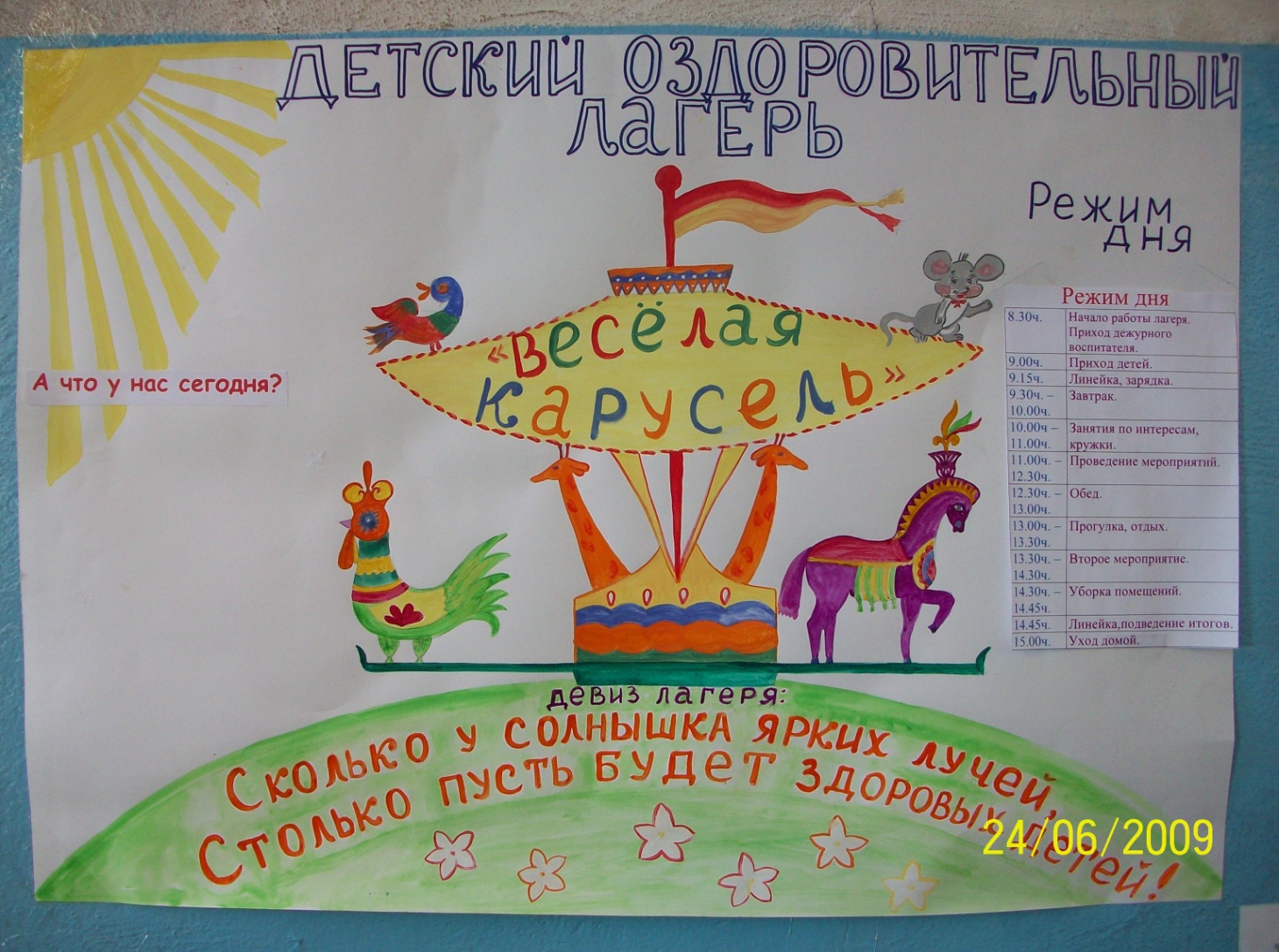 Отв. за ВР:  Горлова Н .В.МБОУ «Васильчуковская СОШ»Июнь 2017 год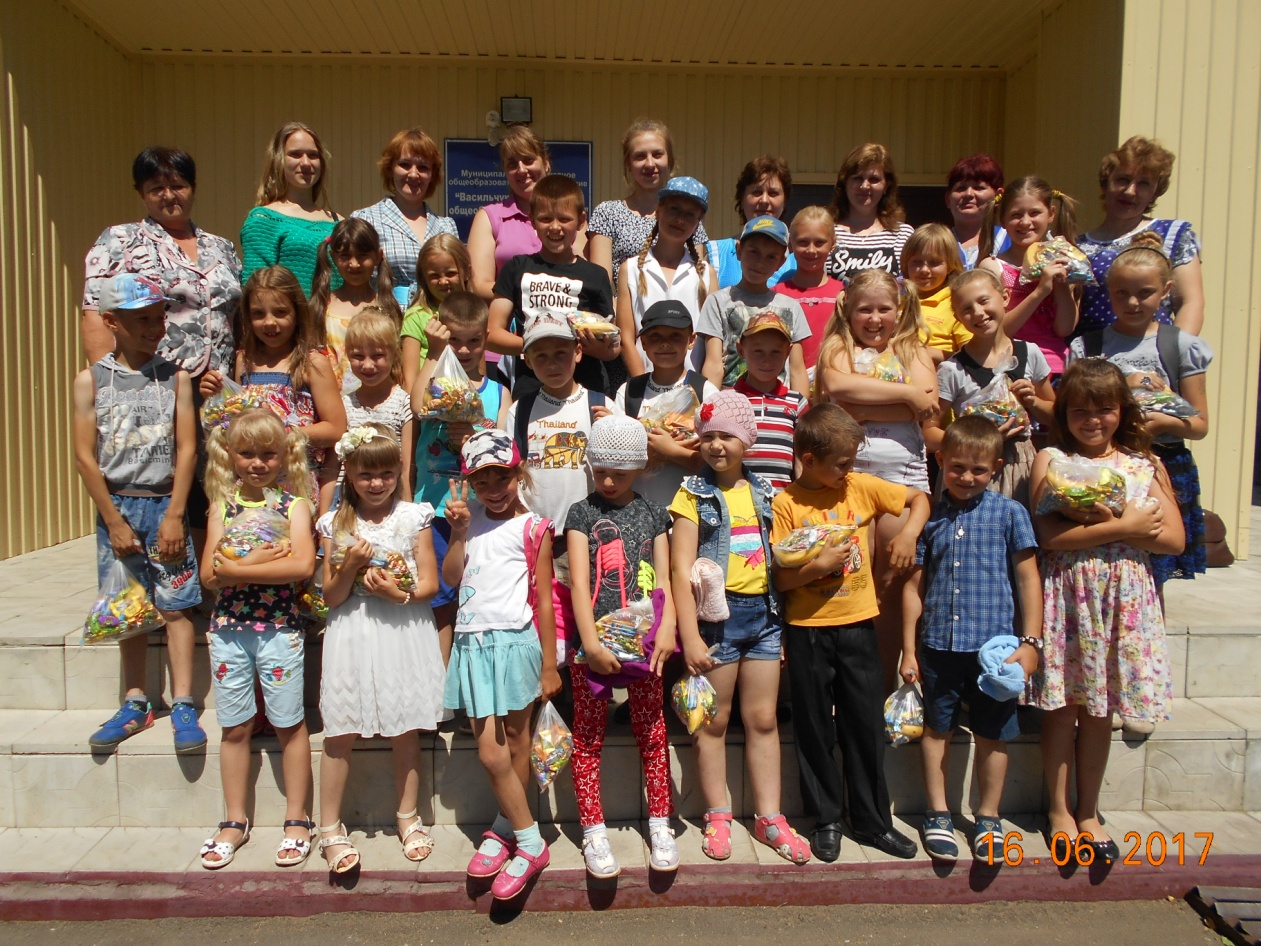   Коллектив 2017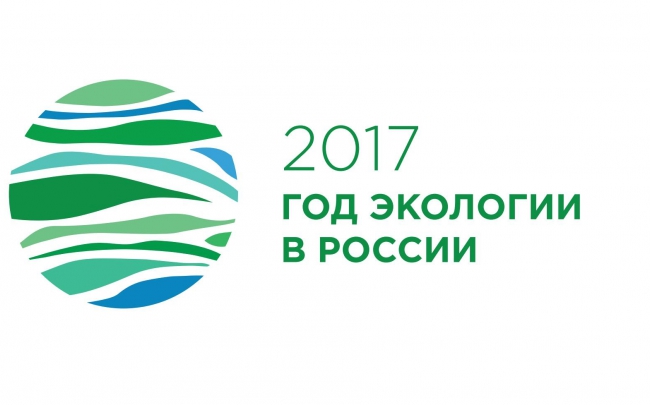 Директор лагеря: Горлова Н.В.Воспитатели: Рабенко  В.В., Зотова Н.Г., Рящикова Г.Г. Тишина И.П., Пащенко Я.Ю., Куянова Г.В., Куянова С.М., Мехедова М.Ф., Блинова О.А., Рабенко В.И.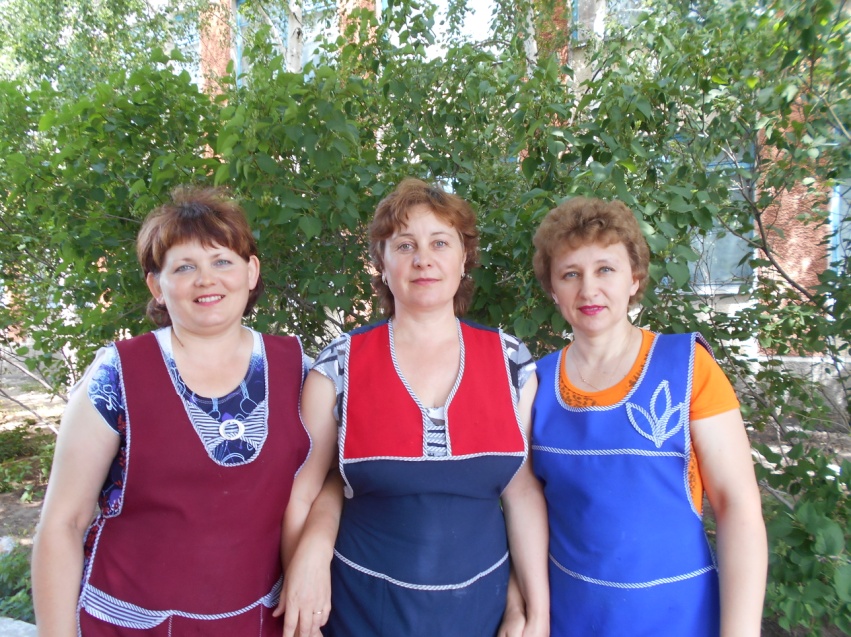 Наши любимые повара: Лукьяненкор Е.В., Солдатенко Е.В.,  Русанова М.В.         Характерной особенностью жизнедеятельности в нашем лагере является индивидуальный подход к каждому ребенку, организация его деятельности с учетом возможностей и особенностей, ситуация успеха.      Жизнь в летнем лагере дневного пребывания «Весёлая карусель» насыщенная, полная событий и встреч. Нами  используются все возможности для интересного и полезного общения детей со сверстниками и взрослыми. Ребёнок – главная фигура в лагере, очень важно, чтобы он чувствовал себя по-настоящему комфортно, а это в первую очередь зависит от умения воспитателей создать микроклимат в отрядах. Дети отдыхают, поправляют здоровье, набираются сил, пополняют свои знания, учатся чему-то новому, приобретают новых друзей.Цель воспитательной работы:Создание необходимых условий для оздоровления, отдыха и рационального использования каникулярного времени, формирование общей культуры и навыков здорового образа жизни.Задачи:1. Обеспечить положительное эмоциональное самочувствие личности.2. Создать условия для развития интересов и духовно-творческих возможностей каждого ребёнка через организацию активной досуговой деятельности.3. Вовлекать ребёнка в активные и тактичные межличностные отношения в детском коллективе.Основные формы организации деятельности:Летний пришкольный лагерь – это проверенная годами педагогическая система, способствующая развитию ребёнка как личности, его духовного и физического саморазвития, возможности для воспитания трудолюбия, активности, здорового образа жизни.В основу реализации воспитательной работы заложены разнообразные формы и методы.Формы организации физического воспитания, используемые в летнем пришкольном лагере:- физкультурные развлечения (которые способствуют физическому развитию ребёнка);- подвижные игры (развивают ловкость, быстроту движения ребенка);- спортивные игры на свежем воздухе (формируют у ребят чувство коллективизма, чувство ответственности за свою команду и стремление к победе);- утренняя гимнастика (побуждает детей к активной жизнедеятельности в лагере).Формы организации экологического воспитания:- экологические экскурсии (школьный сад, лес, парк);- познавательно-развлекательные мероприятия на экологическую тему;- конкурсы рисунков на тему Защиты окружающей среды и т.д.Формы организации гражданско-патриотического воспитания:- экскурсии по селу;- патриотические  мероприятия   в День памяти, с конкурсной программой в День России.Формы организации культурного, художественно-эстетического воспитания;- концерты (посвящённые открытию и закрытию смены, дню именинника, дню медика);- декоративно-художественные конкурсы (рисунки на асфальте, рисунки по сюжету сказок, аппликации из природных материалов );- развлечения и игровые программы и т.д.);- посещение выставок,  спектаклей;- экскурсии в сельский дом культуры;- дискотеки.Сфера деятельности ребят в пришкольном лагере «Весёлая карусель»В пришкольном лагере все ребята находятся под руководством воспитателей и вожатых. Воспитатели знакомят ребят с режимом дня в лагере, законами, действующими в летнем пришкольном лагере.Конкурсные программы.Много конкурсных программ проводилось в течение смены, где ребята могли испытать себя в различных видах творческой деятельности, в зависимости от их интересов и способностей.2. Праздники, встречи.Самые любимые и увлекательные дела в летнем пришкольном лагере. Проводили эти мероприятия  как воспитатели, так и вожатые, и дети самостоятельно.3. Спортивная программа.Спортивные праздники, конкурсы, соревнования приветствовались ребятами, все принимали активное участие в проведении разнообразных видов соревнований. Основными видами спортивной работы в пришкольном лагере являлось:- ежедневная утренняя гимнастика;- спортивные, народные, подвижные игры;- походы;- соревнования, спортивные праздники, турниры;Так же, каждый отряд вёл свой дневник, в котором в конце каждого дня ребята рассказывали о том, что им понравилось  или не понравилось, высказывали пожелания и замечания воспитателям и вожатым. Подводя итог дня, отряды раскрашивали свой цветок настроения.Результатом пребывания детей в лагере стало:1) создание  атмосферы сотрудничества и взаимодействия;2) улучшение  отношений в  детской среде, устранением  негативных проявлений;3) Дети  получили возможность совершенствовать свои навыки и знания путем участия в играх, КВНах, познавательных программах, походах, экскурсиях, конкурсах и т.д.;3) создание  необходимых условий для оздоровления, отдыха и рационального использования каникулярного времени у детей, формирование  у них общей культуры и навыков здорового образа жизни, экологической культуры.2017 год в России объявлен Годом Экологии, а так же посвящён 80-летию Алтайского края.  Поэтому, летняя смена была посвящена этой теме. Работа  воспитателей была построена по следующему плану:План работы детского оздоровительного лагеряМБОУ «Васильчуковская СОШ»Летний сезон 2017 года посвящён 80-летию Алтайского края и Году экологии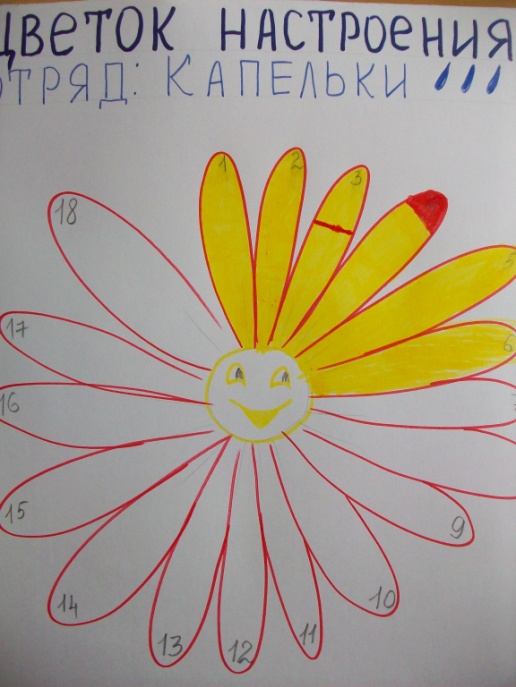 Самые интересные моменты жизни лагеряПраздник открытия лагеря. День защиты детей.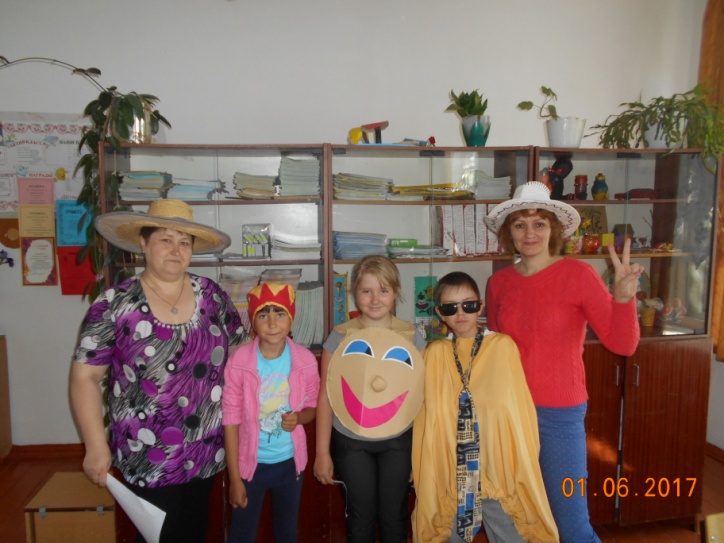 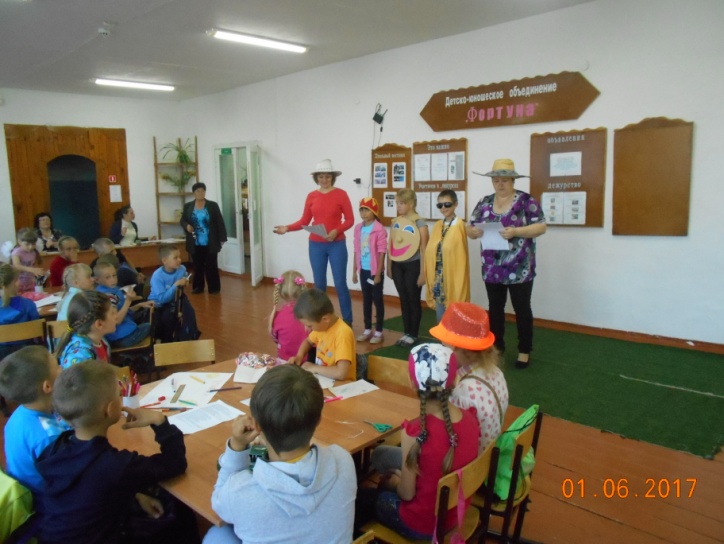 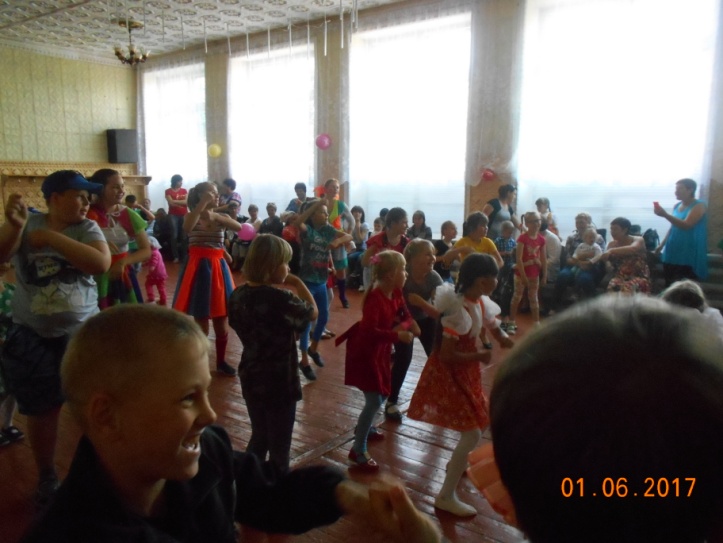 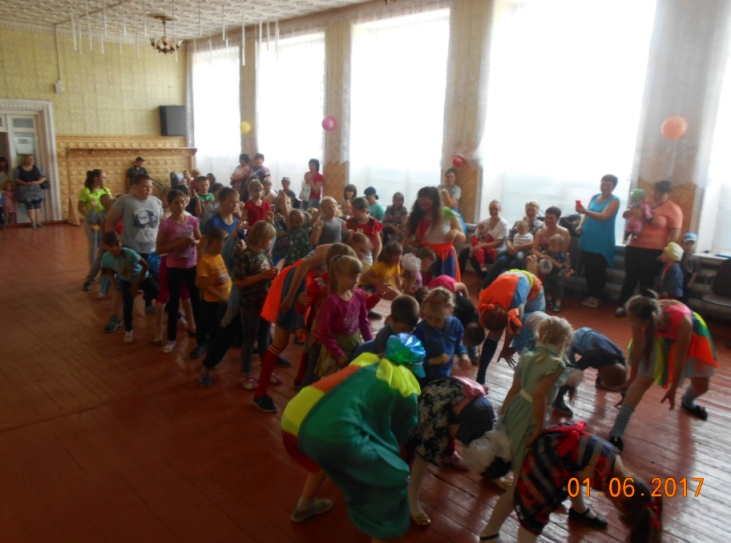 День Алтая. Час открытий «Мой край родной, земля алтайская!» 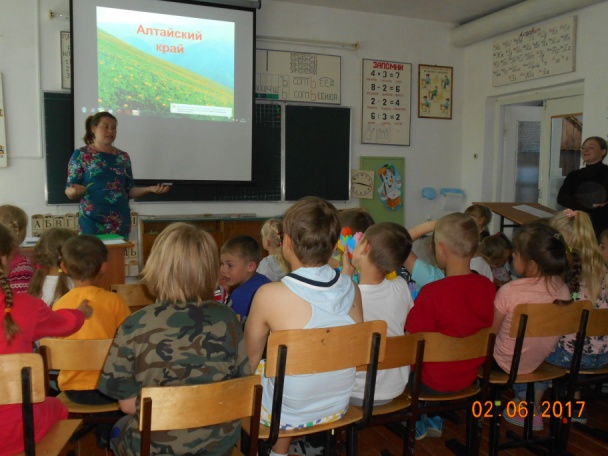 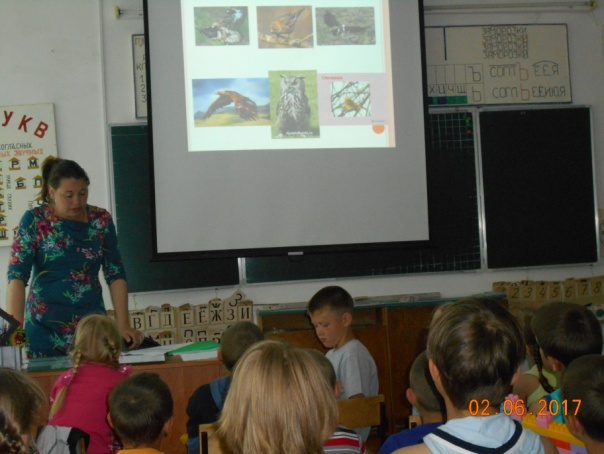 День Эколога. Экологический праздник «Живому – жить!»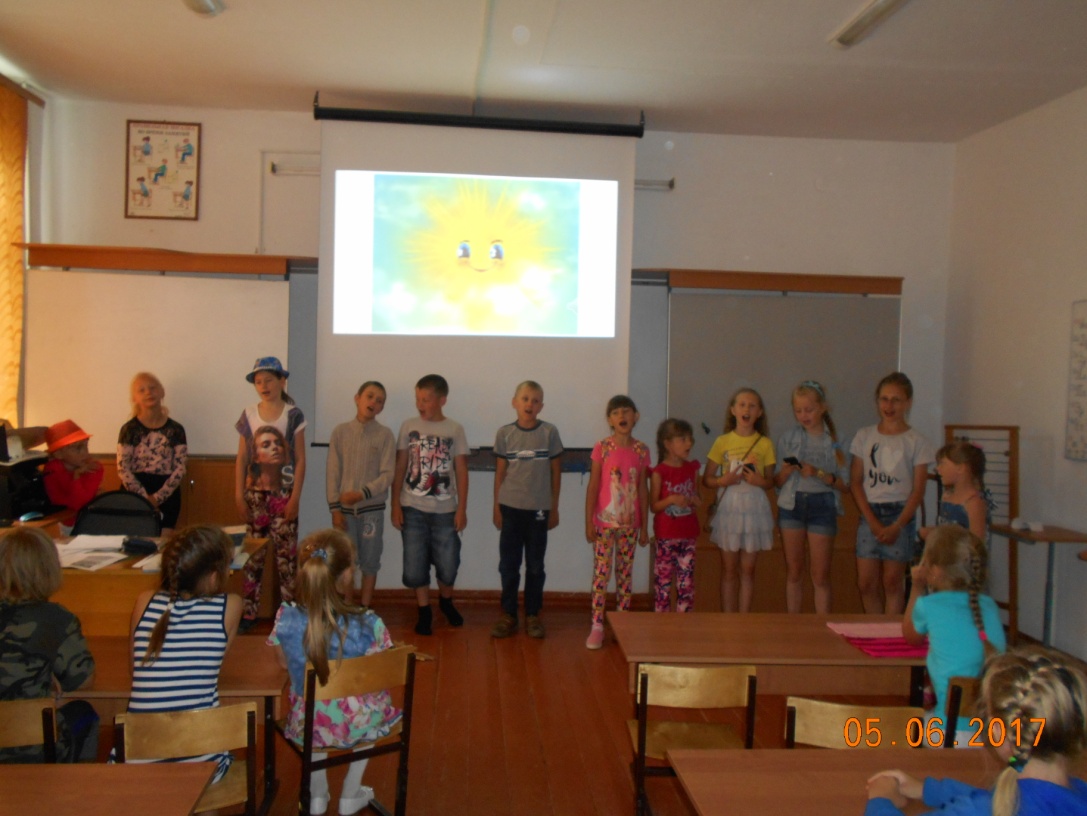 День русского языка. Пушкинский день России. 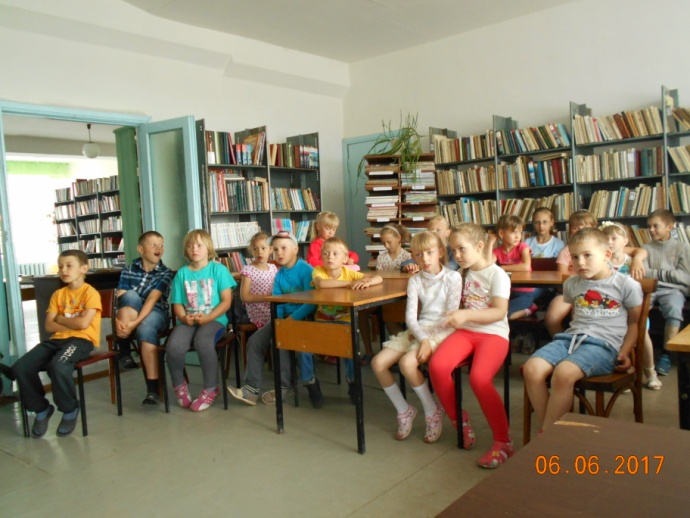 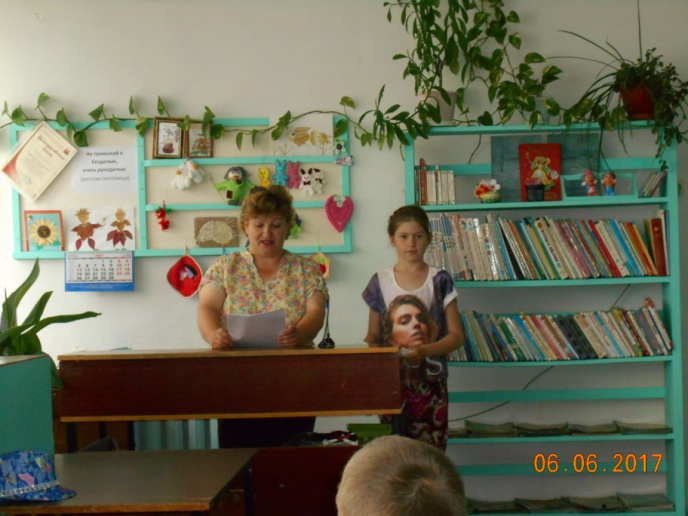                                      День Здоровья. Малая спартакиада.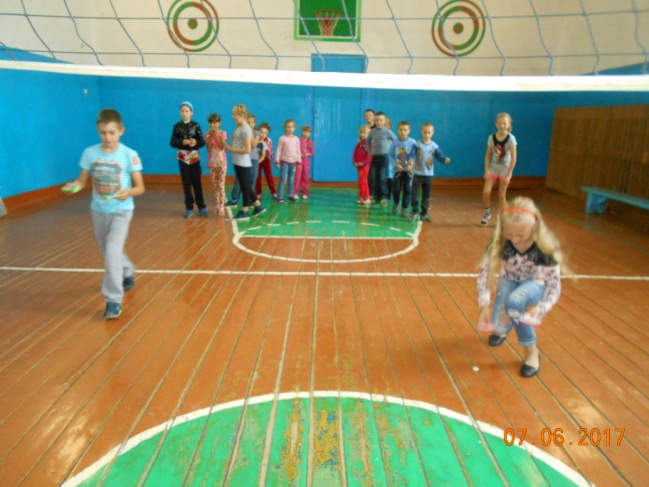 День Птиц. «Поле чудес» - «Птичья карусель»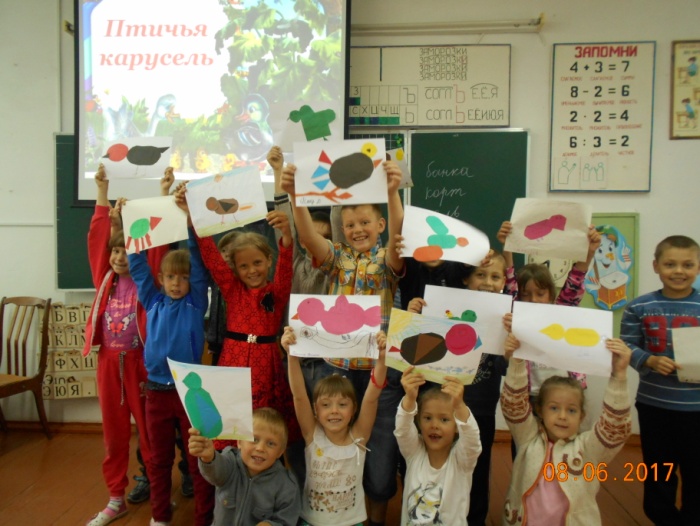 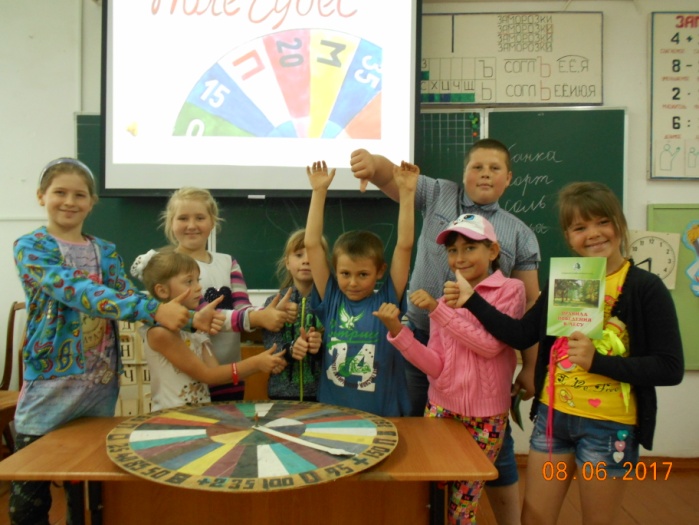 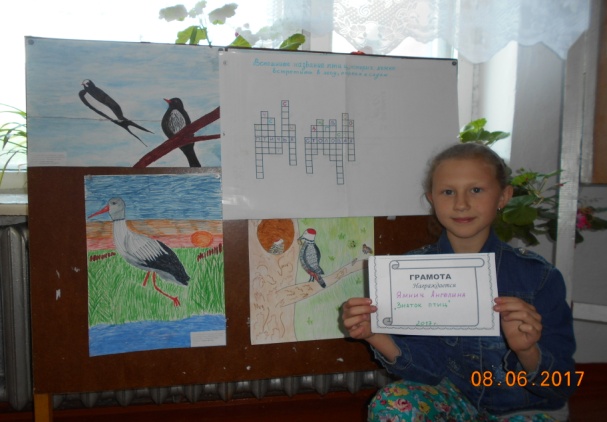 №ДатаТема дня, мероприятия1.1 июняДень защиты детей. День знакомств «Здравствуйте – это Я!» 1. Организационное мероприятие «Будем знакомы»2. Операция «Уют»3. Распределение по отрядам.4. Оформление отрядных уголков.5. Проведение инструктажа по ТБ.6. Организация Хобби-студий «Быстрые и ловкие», «Весёлый карандаш», творческая студия «Фантазия»7. Посещение праздника в ДК.8. Линейка.2.2 июняДень Алтая.1.Час открытий «Мой край родной – земля алтайская».2. Проведение инструктажа по ТБ.3. Работа Хобби-студий.4. Линейка3.5 июняДень Эколога. Всемирный день охраны окружающей среды.1. Час открытий: Экологический праздник «Живому жить!»2. Выпуск книги-раскладушки «Лекарственные травы».3. Проведение инструктажа по ТБ.4. Работа Хобби-студий.5. Линейка6. Подготовка к мероприятию 15 июня.4.6 июняДень русского языка. Пушкинский день России.1. Час открытий: Мероприятие в сельской библиотеке.2. Минутка этикета «По одёжке встречают»3. Проведение инструктажа по ТБ.4. Работа Хобби-студий.5. Линейка.5.7 июняДень здоровья.1. Малая спартакиада под девизом «Делай как мы, делай с нами, делай лучше нас!». Первенство лагеря по различным видам спорта.2. Конкурс рисунков «Мы за ЗОЖ».3. Проведение инструктажа по ТБ.4. Работа Хобби-студий.5. Линейка.6.8 июняДень птиц.1. Час открытий: «Птицы наши друзья».2. Минутка этикета «Чувства… Что мы знаем о  них».3. Проведение инструктажа по ТБ.4. Работа Хобби-студий.5. Линейка.7.9 июняДень полёта фантазии.1.Час открытий: «Путешествие по океанам».2. Презентация «Необычные рыбы».3. Оформление выставки «Очень умелые ручки».4. Проведение инструктажа по ТБ.5. Работа Хобби-студий.6. Линейка.8.13 июняДень России.1. Час открытий: «Свет мой, Родина моя». 2. История родного села.3. Минутка этикета «Как дарить подарки».4. Проведение инструктажа по ТБ.5. Работа Хобби-студий.6. Линейка.9.14 июняДень добрых дел.1. Викторина «Друзья наши меньшие».2. Изготовление открыток Тайному другу.3. Минутка этикета «Правила извинения и просьбы»4. Проведение инструктажа по ТБ.5. Работа Хобби-студий.6. Линейка.10.15 июняДень Природы.1. Час открытий: «Экологическая сказка о золотой рыбке»2. Минутка этикета «Что такое хорошо и что такое плохо»3. Проведение инструктажа по ТБ.4. Работа Хобби-студий.5. Линейка.11.16 июняДень медика.1. Праздничная программа для медиков села.2. Минутка этикета «Культура поведения в общественных местах».3. Проведение инструктажа по ТБ.4. Работа Хобби-студий.5. Линейка.12.19 июняДень ПДД.1.Час открытий: «Соблюдая ПДД – не окажешься в беде».2. Конкурсная программа на территории стадиона «Мой друг – велосипед».3. Минутка этикета «Правила поведения в общественном транспорте»4. Проведение инструктажа по ТБ.5. Работа Хобби-студий.6. Линейка.13.20 июня День наоборот.1. Шоу мыльных пузырей.2. Конкурс «Самая смешная рожица».3. Минутка этикета «Добрые и недобрые дела».4. Проведение инструктажа по ТБ.5. Работа Хобби-студий.6. Линейка.14.21 июняДень пожарной безопасности.1. Час открытий: «Причины возникновения пожара. Правила поведения при пожаре».2. Игра-соревнование «Юные пожарники».3. Минутка этикета «Маленькое дело лучше большого безделья»4. Проведение инструктажа по ТБ.5. Работа Хобби-студий.6. Линейка.15.22 июняДень Памяти.1. Линейка в мемориальном парке.2. Литературно-музыкальная композиция «я помню! Я горжусь!»3. Проведение инструктажа по ТБ.4. Работа Хобби-студий.5. Линейка.16.23 июняЗакрытие лагерной смены.1. Игра-путешествие «Следопыты».2. Праздник закрытия лагеря «Всё о смене, всё о себе»3. Линейка.